МДК.01.02. Основы технической эксплуатации и обслуживания электрического и электромеханического оборудованияПреподаватель: Копылов Владимир ЛиновичОтветы на задания отправлять на электронную почту: belolga40@mail.ru или в группу в ватсапЭкзамен по МДК проводится  в форме устного ответа на билеты.Билет состоит из 4 вопросов: 3 теоретических, 1 практический.Проверяемые результатыУ3, У4, У8, У11, ДУ14, З8, З11, З13, ДЗ16, ДЗ17, ДЗ18БИЛЕТ №11.Понятие об электромонтажных работах. Техническая документация для выполнения электромонтажных работ.2. Назовите виды работ при  межремонтном обслуживание и его отличия от среднего (текущего ремонта).3. Перечислите  объем  работ при техническом обслуживании осветительных установок.4.Практическая задача: "Ввод № 1” необходимо вывести в ремонт , QN1; QN2; QN3- заземляющие ножи. Перечислите  последовательность действий ремонтного персонала при проведении данной работы.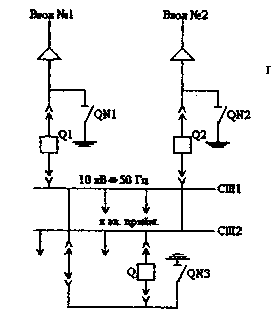 БИЛЕТ №21.Механизация электромонтажных работ. Общие сведения: назначение, инструменты и приспособления.2. Расскажите  о типовой системе ППР, ее   организации  и содержании.3. Перечислите виды и содержание работ при осмотрах осветительных установок.4.Практическая задача: Масляный  выключатель "Q1", кабельную линию "КЛ 1", выключатель нагрузки  необходимо вывести в ремонт. Перечислите  последовательность действий ремонтного персонала при проведении данной работы.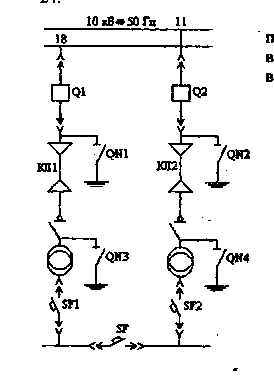 БИЛЕТ №31. Провод. Маркировка, обозначение на схемах. Подготовка к монтажу.2. Расскажите об организации ремонтных работ.3. Проверка правильности работы сети аварийного освещения.4.Практическая задача: В какой последовательности, и какие коммутационные аппараты должны быть отключены ремонтным персоналом  при  вводе в ремонт кабельной линии № 8?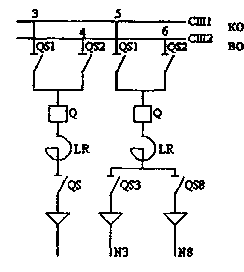 .БИЛЕТ №41.Кабель. Маркировка, обозначение на схемах. Подготовка к монтажу2. Перечислите виды  испытаний  и внеплановые работы на электрооборудовании.3.Назовите особенности технического обслуживания осветительных установок с люминесцентными лампами.4.Практическая задача: Кабельная линия к трансформатору № 1 выведена в ремонт. При  этом:            Отключены: Ql, QWl, SF1            Включены: SF, QN3, QN1Перечислите  последовательность действий ремонтного персонала при включении в  работу трансформатора "Т1"?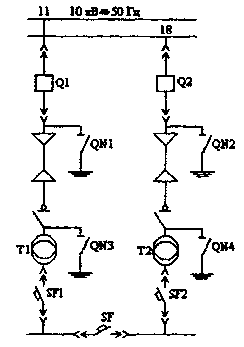 БИЛЕТ №51. Электромонтажные изделия и конструкции для крепления проводов, кабелей и труб.2. Периодичность проведения  ППР ( планово-предупредительных ремонтов).3. Назовите характерные неисправности осветительных установок с лампами накаливания и методы их усранения.4.Практическая задача:  При текущем ремонте  необходимо:               1. Заменить изолятор ШМС              2. Произвести ремонт масляного выключателя "Q" и  его привода.ШМС - шиносоединительный мост. Перечислите  последовательность действий ремонтного персонала при проведении данных работ.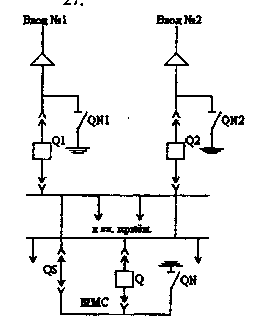 БИЛЕТ №61. Электроизоляционные материалы и изделия, изоляторы.2. Оперативное  обслуживание электросетей.3.Назовите характерные неисправности осветительных установок с люминесцентными лампами и методы их устранения.4. Практическая задача:  3/3 N1; 3/3 N2; 3/3 N3 - переносные защитные        заземления  установлены на время ремонта масляного выключателя "Q" и разъединителя "QS".      Перечислите  последовательность действий ремонтного персонала  привключении  кабельной линии в работу после ремонта?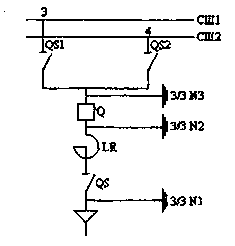 БИЛЕТ №71. Соединение алюминиевых и медных жил болтовыми и винтовыми сжимами.2. Перечислите виды работ при  текущем и капитальном ремонте электрооборудования.3.Назовите виды и объем работ  при техническом обслуживании кабельных линий электропередач.4.Практическая задача:При осмотре электродвигателя обнаружен перегрев обмотки электрического двигателя  4А250М, 90 кВт, 380 В . Назовите и объясните возможные причины перегрева обмотки электродвигателя 4А250М, 90 кВт, 380 ВБИЛЕТ №81. Методы опрессовки медных и алюминиевых жил.2. Назовите причины планово - предупредительных ремонтов (ППР).3.Назовите характерные причины повреждения изоляции кабелей.4.Практическая задача:При техническом обслуживании электрических машин необходимо измерить сопротивление обмоток. Расскажите  процесс измерения сопротивления обмоток электрических машин.БИЛЕТ №91.Пайка. Виды и способы пайки жил проводов и кабелей.2. Перечислите основные задачи персонала оперативно-выездных бригад.3. Перечислите методы обнаружения и определения места повреждения кабельных линий электропередач и расскажите об одном из них.4. Практическая задача: При осмотре электродвигателя  серии 4А,  обнаружен ненормальный шум. Перечислите и объясните причины, данной неисправности  БИЛЕТ №101. Сварка жил проводов и кабелей.2. Назовите виды и причины износа электрооборудования.3. Периодичность осмотров оборудования кабельных линий напряжением до 10 кВ.4. Практическая задача: При очередном осмотре силового трансформатора был обнаружен  его перегрев. Назовите причины перегрева силовых трансформаторов типа ТМ,  укажите методы устранения неисправностей.БИЛЕТ №111.Разметка мест монтажа. Виды разметки.2.Расскажите  о структуре  электроремонтного цеха и составе  его оборудования.3.Перечислите виды и  объем работ  при техническом обслуживании  воздушных линий электропередач напряжением до 1000 вольт.4.Практическая задача:Объясните, в каких случаях необходимо выполнять фазировку силовых трансформаторов. Приведите рисунок, поясняющий схему соединений при фазировке.БИЛЕТ №121.Выполнение пробивных работ и крепежных работ.2. Организация рабочего места по ремонту электрооборудования.3. Перечислите виды и  объем работ  при техническом обслуживании воздушных линий  электропередач напряжением выше 1000 вольт.4.Практическая задача:После устранения неисправности силового трансформатора необходимо определить группу  соединений обмоток.  Как с помощью вольтметра опытным путём определяют группу соединений обмоток двух обмоточных силовых трансформаторов. Приведите схему определения группы соединения.БИЛЕТ №131. Шинопроводы: назначение, виды. Монтаж шинопровода.2. Назовите инструменты, приспособления, механизмы при ремонте электрооборудования.3. Перечислите виды работ при текущем ремонте воздушных линий электропередач4. Практическая задача: После устранения неисправности трехфазного двигателя переменного тока проверяют правильность соединений выводов обмоток.Расскажите технологическую последовательность проверки соединений выводов обмоток.  Приведите поясняющие схемы.БИЛЕТ №141. Основные сведения  о заземлениях. Последовательность операций при выполнения заземления.2. Назовите технические условия при  организации ремонта электрических машин.3. Назовите характерные неисправности воздушных линий электропередач и методы устранения.4. Практическая задача:  Перечислите действия дежурного электромонтера  при  обнаружении неисправности: «Из подшипника скольжения с принудительной смазкой вытекает масло».БИЛЕТ №151. Монтаж осветительных установок.2.Опишите  структурно-технологическую схему ремонта электрических машин.3. Перечислите виды и  объем работ  при техническом обслуживании  магнитных пускателей.4. Практическая задача:  Перечислите действия дежурного электромонтера при обнаружение неисправности :«Коллектор и контактные кольца  электрического двигателяподвергаются повышенному и неравномерному износу»БИЛЕТ № 161. Монтаж воздушных линий электропередач до 1000 вольт2. Перечислите общие требования при ремонте силового трансформатора.3.Назовите неисправности асинхронных электрических двигателей с короткозамкнутым ротором  и причины их возникновения4. Практическая задача:  При  очередном техническом обслуживании масляного выключателя ВМП -10 была определена неисправность:Масло в выключателе после нескольких отключений становится темным. При коротком замыкании выключатель отключается с выплескиванием масла. Назовите возможные причины  и их методы устранения.БИЛЕТ № 171. Монтаж кабельных линий электропередач2. Назовите виды оперативных переключений на подстанциях и технологическую последовательность выполнения оперативных переключений.3. Перечислите объем работ по техническому обслуживанию и ремонту электрических машин.  4. Практическая задача:  Назовите возможные неисправности схемы управления асинхронного двигателя с короткозамкнутым ротором реверсом.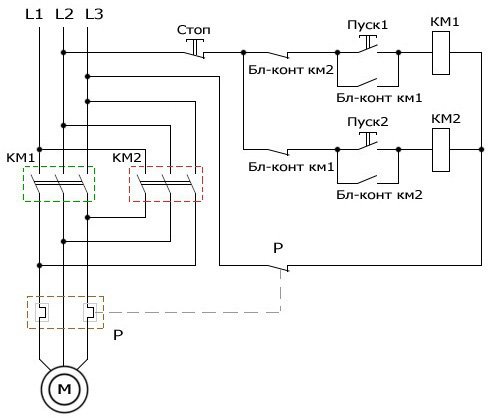 БИЛЕТ № 181.Монтаж  силового трансформатора2. Назовите задачи службы технического обслуживания.3. Сроки осмотров, ремонта и профилактических испытаний электрического  оборудования подстанций и распределительных  устройств.4. Практическая задача:Опишите технологическую последовательность поиска неисправности в схеме управления асинхронного двигателя с короткозамкнутого ротором. 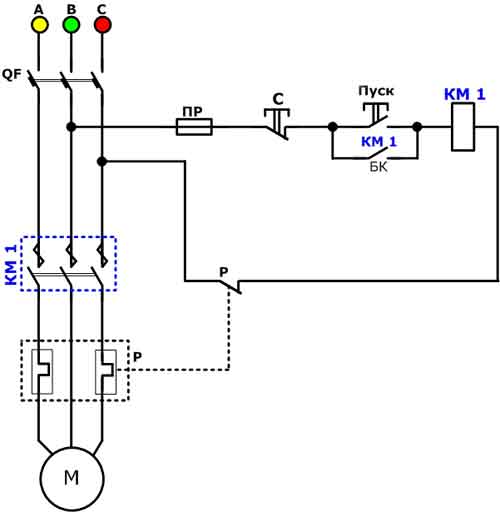 БИЛЕТ № 191. Монтаж распределительных устройств2.Расскажите  об организации  технической эксплуатации электроустановок.3. Назовите неисправности асинхронных электрических двигателей с фазным ротором  и их причины возникновения 4. Практическая задача:  Опишите технологическую последовательность поиска неисправности в схеме управления асинхронного двигателя с фазным ротором.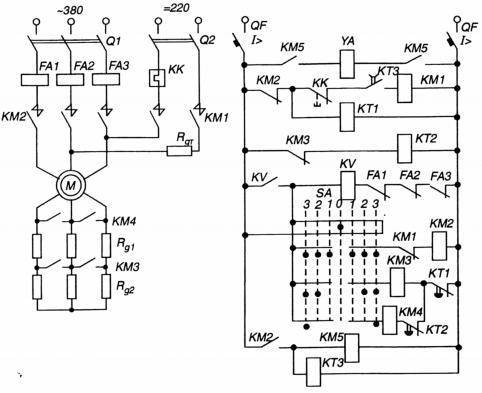 БИЛЕТ № 201.Монтаж пускорегулирующей и защитной аппаратуры до 1000 вольт2. Расскажитепорядок оформления и выдачи нарядов на работу.3. Назовите неисправности синхронных электрических двигателей и их причины возникновения. 4. Практическая задача:  Назовите возможные неисправности схемы управления асинхронного двигателя с фазным ротором.БИЛЕТ № 211. Монтаж  комплектно распределительных устройств внутренней установки2. Перечислите обязанности электромонтера по техническому обслуживанию электрооборудования. 3.Назовите виды испытаний асинхронных двигателей после ремонта.4. Практическая задача:  Опишите технологическую последовательность поиска неисправности в схеме управления асинхронного двигателя с короткозамкнутым ротором реверсом. БИЛЕТ № 221. Монтаж электрических машин на фундаменте2. Перечислите обязанности дежурного электромонтера.3. Назовите виды работ при приеме  в эксплуатацию трансформаторных подстанций.4.Практическая задача:Неисправность в схеме, показанная на рисунке, проявляется в том, что после запуска кнопкой S2 и некоторого времени работы электродвигатель М останавливается. Попытки запустить его снова кнопкой S2 желаемого результата не дают. Определите неисправность.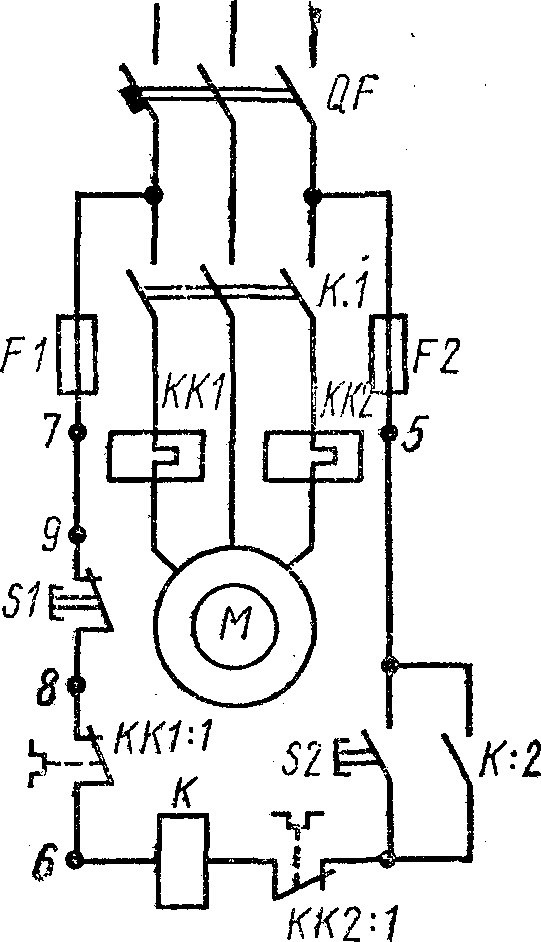 БИЛЕТ № 231. Центровка электрических машин при монтаже: назначение, виды2. Перечислите виды  работ при планировании  капитального ремонта электрооборудования. 3. Перечислите приемо-сдаточные испытания силового трансформатора после ремонта.4. Практическая задача:  В учебном кабинете №3 при включении осветительной установки с люминесцентной лампой: Лампа не зажигается, на концах лампы нет свечения. Назовите возможные причины неисправности и методы их устранения.БИЛЕТ № 241. Технология монтажа  соединительных муфт2.Оперативные переключения на подстанциях .3.Перечислите  методы сушки обмоток электрических машин, расскажите о принципе одного из метода.4. Практическая задача:  При проведении планово-предупредительного ремонта сварочного трансформатора была обнаружена неисправность:Трансформатор сильно гудит. Назовите возможные неисправности  и  их методы устранения.БИЛЕТ № 251. Технология  монтажа концевых муфт наружной установки  на кабелях напряжением до 10 кВ2. Назовите характерные неисправности неавтоматической пускорегулирующей аппаратуры (кнопочный пост, рубильник, предохранитель, командоконтроллеры) и методы их устранения.3. Назовите  виды работ выполняемых  при текущем ремонте силового трансформатора.4. Практическая задача:  При техническом обслуживании распределительного щита: Автоматический выключатель  не включается в ручную. Назовите возможные неисправности и  их методы устранения.БИЛЕТ № 261.Технология монтажа концевых муфт  и заделок внутренней установки  на кабелях напряжением до 10 кВ2. Перечислите виды и объем работ при обслуживании подстанций и распределительных устройств.3. Назовите основные неисправности электрических машин и методы их устранения.4. Практическая задача:  При включении токарного станка: Магнитный пускатель не включается. Назовите возможные неисправности и методы устранения.БИЛЕТ № 271. Монтаж  комплектно распределительных устройств наружной установки  2.Назовите характерные неисправности магнитных пускателей, контакторов, причины возникновения  и методы их устранения.3. Перечислите требования к сборке  силового  трансформатора после ремонта.4. Практическая задача:  В учебном кабинете № 25 при включении осветительной установки с люминесцентной лампой: Лампа мигает, но не зажигается, имеется свечение на одном конце. Назовите возможные причины неисправности и методы их устранения.БИЛЕТ № 281.Монтаж воздушных линий электропередач выше 1000 вольт2. Перечислите техническую документацию  на подстанциях.3. Назовите виды неисправностей силового трансформатора и способы их  установления.4. Практическая задача:   При включении фрезерного станка: Двигатель не развивает номинальную частоту вращения и гудит. Назовите возможную неисправность и методы устранения.  БИЛЕТ № 291. Технология монтажа скрытых электропроводок2.Расскажите о организация труда электроперсонала.3. Назовите требования к составным ( активным) частям  силового трансформатора.4. Практическая задача:  При внеплановом ремонте асинхронного двигателя с короткозамкнутым ротором при проведении  предремонтных испытаний был обнаружен повышенный нагрев статора. Назовите возможные неисправности и их методы устранения.БИЛЕТ № 301. Технология монтажа открытых электропроводок2. Классификация электроустановок.3. Назовите возможные причины и способы устранения неисправностей силового трансформатора.4. Практическая задача:  Назовите устройства схемы КТП 160/10/04 находящиеся на стороне высокого и низкого напряжения и их назначение.Шкала оценки образовательных достиженийПоказатель результативности Оценка уровня подготовки Оценка уровня подготовки Показатель результативности балл (отметка)вербальный аналогОтвет  полный  правильный,  изложен  в  логической  последовательности, технически  грамотный.5отличноОтвет  полный  правильный,  изложен  в  логической  последовательности, технически  грамотный,  при  этом допущены  2-3 несущественные  ошибки,  исправленные  по  требованию  преподавателя.4хорошоОтвет  полный, но  при  этом  допущена  существенная  ошибка  указанная  преподавателем  или  неполный, несвязный3удовлетворительноОтвет  неполный, допущены  существенные  ошибки, которые  обучающийся  не  смог  исправить  при  наводящих  вопросах  преподавателя2неудовлетворительно